Evidence of home learning must be uploaded twice a week to tapestry on a Wednesday and Friday. This can include photos, videos or written work plus anything additional you would like to share. Please only add 2 observations for the whole week. If you have any queries regarding home learning please contact us at reception@oakleyvaleprimary.org or tapestry. Thank you for your continued support.  Monday 1stTuesday 2ndWednesday 3rdThursday 4thFriday 5thMorning Routine What day is it today? What is the date/month?What is the weather? Do you know what season it is? Finger gym- Can you screw up a piece of paper as tight as you can into a ball and then smooth out. Repeat. Practise correct pencil grip (refer to video on tapestry) and write your name. What day is it today? What is the date/month?What is the weather? Do you know what season it is? Finger gym- Sitting at a table with a strip of toilet paper in front of you can you place your palms on the paper and move only your fingers to bring the paper towards you. Practise correct pencil grip (refer to video on tapestry) and write your name.What day is it today? What is the date/month?What is the weather? Do you know what season it is? Finger Gym- https://www.youtube.com/watch?v=1eXjExcHTLA YouTube- Early years Emily In the garden funky fingers work out. Practise correct pencil grip (refer to video on tapestry) and write your name.What day is it today? What is the date/month?What is the weather? Do you know what season it is? Finger Gym- https://www.youtube.com/watch?v=Of7i10EVdtE YouTube- Early years Emily Grandmas Glasses funky finger work out. Practise correct pencil grip (refer to video on tapestry) and write your name.What day is it today? What is the date/month?What is the weather? Do you know what season it is? Finger Gym- https://www.youtube.com/watch?v=6RU6pBT-OAoYouTube- Early years EmilyTwinkle Twinkle funky fingers work out. Practise correct pencil grip (refer to video on tapestry) and write your name.Phonics Group 3Recap set 1 lesson on RWI YouTube channel.  Tapestry- Read ditty sheet 6 NapsGroup 3Recap set 1 lesson on RWI YouTube channel.  Tapestry- Read ditty sheet 7Pup in the mudGroup 3Recap set 1 lesson on RWI YouTube channel.  Tapestry- Read ditty sheet 8 A cub sitsGroup 3Recap set 1 lesson on RWI YouTube channel.  Tapestry- Read ditty sheet 9 Put it onGroup 3Recap set 1 lesson on RWI YouTube channel.  Tapestry- Read ditty sheet 10 In the sunEnglish Read/listen to the story The Very Hungry Caterpillar.  The hungry caterpillar loves to eat lots of different food! Can you draw a picture of your favourite food and write the initial sound for the word. Read/listen to the story The Very Hungry Caterpillar.  Alliteration is when words start with the same sound. Can you use alliteration to describe some of the food that are eaten? (e.g. lovely lollipops, scrumptious strawberries). Read/listen to the story The Very Hungry Caterpillar.  In the story the caterpillar eats some different food each day. Can you remember the 7 days of the week? Can you draw a picture of something you do each day and say it in a sentence to your parent/carer. Eg. On Saturday I went to the park. Read/listen to the story The Very Hungry Caterpillar.  Using the story sequence cards can you place them in the right order and have a go at retelling the story.  Read/listen to the story The Very Hungry Caterpillar.  Using the very hungry caterpillar photos can you look at the pictures and think of a sentence to describe them. Eg. The strawberries are red and juicy.  MathsPractise mathshttps://whiterosemaths.com/homelearning/early-years/building-9-10-week-2/Session 1 – Counting back from 10. Sing a rhyme that counts backwards, such as ten in the bed. Use 10 toys to act out the rhyme as you sing.Then order the numerals from 10 counting backwards to 1. Practise mathshttps://whiterosemaths.com/homelearning/early-years/building-9-10-week-2/Session 2- Comparing numbers within 10. Grab a handful of objects. How many do you have? Ask a family member to grab a handful too. If they have more than you, how many could they have?If they have fewer than you, how many could they have?Use the number track to talk about which numbers are smaller and whichare greater.Practise mathshttps://whiterosemaths.com/homelearning/early-years/building-9-10-week-2/Session 3- Comparing numbers within 10. Roll the dice. What number have you landed on? This will go in the middle.For example, if you land on 4, the number 4 will go in the middle group. Then sort the other dominoes into fewer or more than 4 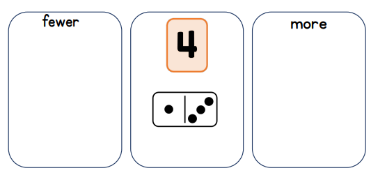 Practise mathshttps://whiterosemaths.com/homelearning/early-years/building-9-10-week-2/Session 4- Making 10. Place the numerals 1-10 around the room. Turn over one card. What number is shown on the ten frame? How many more counters would you need to make 10? Go and find that numeral as quickly as you can.Practise mathshttps://whiterosemaths.com/homelearning/early-years/building-9-10-week-2/Session 5- Making 10. Ask a helper to hide 10 objects.Make a giant ten frame on the floor. You could use sticks, masking tape or even chalk outside. Go on a hunt to find the objects. As you find the objects, put them in your ten frame. How many have you found so far? How many more do you need to find?Read something decodable  https://www.oxfordowl.co.uk/https://phonicsplaycomics.co.uk/Read something decodable https://www.oxfordowl.co.uk/https://phonicsplaycomics.co.uk/Read something decodable https://www.oxfordowl.co.uk/https://phonicsplaycomics.co.uk/Read something decodable https://www.oxfordowl.co.uk/https://phonicsplaycomics.co.uk/Read something decodable https://www.oxfordowl.co.uk/https://phonicsplaycomics.co.uk/Free Choice Use ideas given from the newsletter. Use ideas given from the newsletter.Use ideas given from the newsletter.Use ideas given from the newsletter.Use ideas given from the newsletter.This week from the 101 wellbeing checklist, your job is to complete number 14 – read a story. If you would be happy for your child’s picture to be shared on twitter please email it to reception@oakleyvaleprimary.org and let me know. Thanks! This week from the 101 wellbeing checklist, your job is to complete number 14 – read a story. If you would be happy for your child’s picture to be shared on twitter please email it to reception@oakleyvaleprimary.org and let me know. Thanks! This week from the 101 wellbeing checklist, your job is to complete number 14 – read a story. If you would be happy for your child’s picture to be shared on twitter please email it to reception@oakleyvaleprimary.org and let me know. Thanks! This week from the 101 wellbeing checklist, your job is to complete number 14 – read a story. If you would be happy for your child’s picture to be shared on twitter please email it to reception@oakleyvaleprimary.org and let me know. Thanks! This week from the 101 wellbeing checklist, your job is to complete number 14 – read a story. If you would be happy for your child’s picture to be shared on twitter please email it to reception@oakleyvaleprimary.org and let me know. Thanks! 